ГОРОДСКОЙ СОВЕТ ДЕПУТАТОВ  МУНИЦИПАЛЬНОГО ОБРАЗОВАНИЯ «ГОРОД НАЗРАНЬ»РЕШЕНИЕ № 23/91-4                                                                                       от 30 июня 2021 г.О внесении изменений в структуру Администрации г.НазраньДля проведения своевременного и качественного исполнения документов и  организации контроля исполнения документов  Администрации г.Назрань и письма Главы г. Назрань  от 26.06.2021г. №2089-об, Городской совет депутатов муниципального образования «Городской округ город Назрань»  решил: 1.Создать  «Сектор по организационно-контрольной работе» и внести изменения в  структуру Администрации г.Назрань, утвержденную  Решением  Городского совета депутатов от 02 октября  2019 г. №2/8-4 (в ред. Решения от  04.06.2021 №22/89-4).2.Опубликовать (обнародовать) настоящее Решение в средствах массовой информации. 3.Контроль за исполнением настоящего решения возложить на заместителя председателя Городского совета Хамхоева А-Х.И.Глава г. Назрань 	У.Х. ЕвлоевПредседатель Городского совета                                     Ю.Д. Богатырев__              РЕСПУБЛИКА    ИНГУШЕТИЯ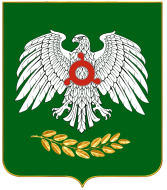     ГIАЛГIАЙ    РЕСПУБЛИКА